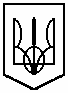 комунальний заклад освіти                                                                                                «спеціалізована школа № 115»                                                                                 дніпропетровської міської радиНАКАЗ04.05. 2016 р. 			м. Дніпропетровськ			№ Про участь учнів школи у спортивному заході 9 травня  2016 рокуНа виконання розпорядження Дніпропетровського міського голови від 28.04.2016  № 172-р «Про проведення спортивного заходу 09.05.2016 року», наказу управління освіти та науки від 04.05.2016 №132 «Про проведення спортивного заходу 09.05.2016», згідно наказу відділу освіти Амур-Нижньодніпровської районної у місті Дніпропетровську ради від 04.05.2016 р. № 102 «Про участь учнів загальноосвітніх навчальних закладів у спортивному заході 9 травня 2016 року»,  з нагоди відзначення Дня Перемоги, популяризації здорового способу життя, організації активного дозвілля підростаючого покоління, відродження спортивних традицій України, залученню дітей та підлітків до систематичних занять фізичною культурою і спортом Н  А  К  А  З  У  Ю :      1. Забезпечити участь 09 травня 2016 р. з 10.00 до 12.00 у міській легкоатлетичній естафеті з нагоди відзначення Дня Перемоги збірну команду школи  з числа учнів 7-11 класів. Склад  кожної команди: 6 юнаків, 6 дівчат, 2 представники.     Старт легкоатлетичної естафети о 10.00 від Дніпропетровського державного академічного театру опери та балету, реєстрація учасників заходу з 08.30 до 09.45.                2. Призначити відповідальних за життя та здоров’я учасників заходу відповідним наказам школи.    3. Провести інструктаж з учасниками заходу про дотримання правил техніки безпеки під час проведення змагань.    4. Письмово погодити питання щодо участі учнів у спортивному заході з медичними працівниками школи. При собі мати заявку на участь у міській легкоатлетичній естафеті, завірену директором школи, лікарем, спортивну форму з нагрудним номером школи, естафетну паличку.5. Погодити участь учнів у змаганнях з батьками6.Забезпечити дотримання вимог законодавства щодо перевезення дітей.7. Координацію за виконанням даного наказу покласти на заступників директора з навчально-виховної роботи Гриву В.В., заступника директора з виховної роботи Ситник Т.В.8.  Контроль  за виконанням даного наказу залишаю за собою.Директор Комунального закладу освіти«Спеціалізована школа № 115»Дніпропетровської міської ради					В.О. Гребенюк